Contactpersoon : Simon Aneca – Tel. 051 56 61 08 		E-mail : Alle briefwisseling graag gericht aan het bestuur van de cultuurraaddatum :	dinsdag 21 november, om 19.30uplaats :	Leeszaal in De MouterijAanwezig: Freddy Vandermeersch, Walter Denyft, Miek Decleir, Ofelie Callewaert, Pedro Maekelberg, Rita Berteloot, Guido Viaene, Genoveva Baes, Rik David, Wesley Verfaillie, Tine Lievens, Simon Aneca, Rik Waeyaert. Verontschuldigd:Afwezig: Goedkeuring vorig verslagGoedgekeurd. DEF advies – straatnaam VlasDe Cultuurraad geeft zijn definitief positief advies voor de nieuwe straatnamen aan het Vlas, namelijk Repelweg en Linnenweg. Nieuw lid cultuurraad – voorstellingPedro Maekelberg sluit zich aan als bestuurslid bij de cultuurraad. KoutermolenSituatieschets restauratie Koutermolen. Pastorie Kortemark – Bachelorproef  (adviesvraag invulling)De pastorie is en blijft een groot succes.De focus moet op flexibel gebruik liggen, maar met een vaste ruimte voor de samentuin.De serre dient in ere gerestaureerd te worden. De historische façade dient behouden te blijven. De combinatie tussen de werking van de samentuin en het gebruik door andere verenigingen of organisaties faciliteren. Sanitaire voorziening + keukenVerdeling subsidies – toelichting + adviesvraagUnaniem positief geadviseerd. Berichten uit het schepencollegeKunst in huis! VariaHoogachtend,Namens de voorzitter Freddy Vandermeersch,Simon Aneca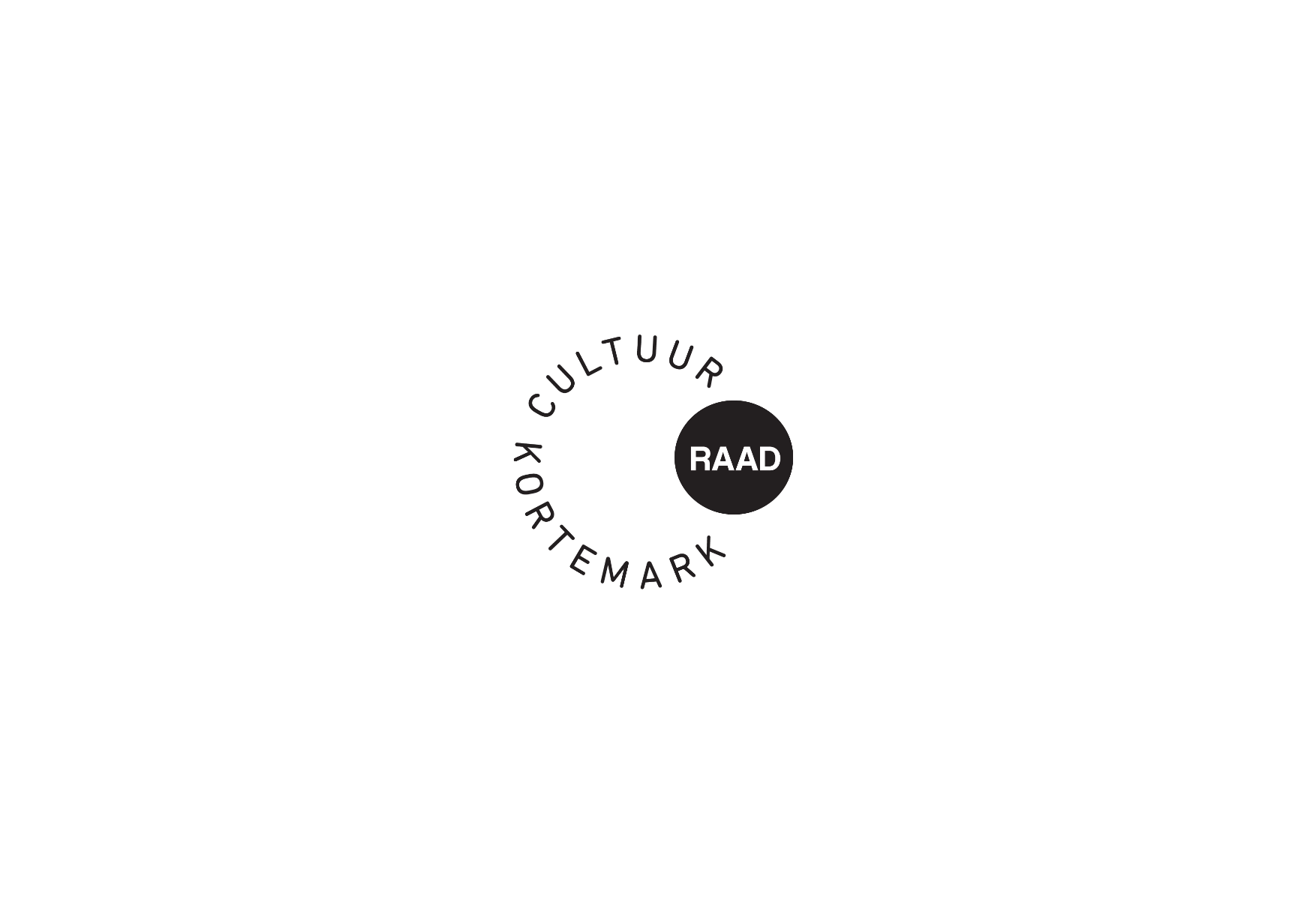 Uw brief vanUw refertesOnze refertesBetreft :Verslag dagelijks bestuur – dinsdag 21 november 2023Bijlage(n): 1